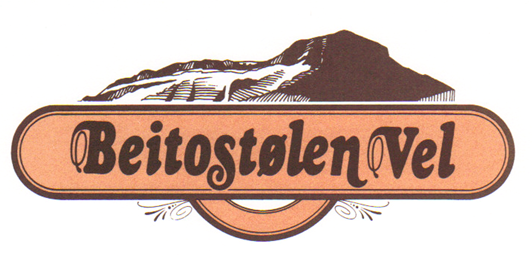 Areal+ AS, Storgata 64A, 2609 Lillehammere-mail:  olav.talle@arealpluss.noKopi: post@øystre-slidre.kommune.no																	Oslo,  10.1.2018SAK: Reguleringsplan for Størrtjednlie – Varsel om oppstartBeitostølen Vel (BV) representerer hytteeiere og de mange hytteforeninger og vel som sogner til området Beitostølen.Vi er kjent med at det nå varsles oppstart av områdereguleringsplan for Størtjednlie.Vi har i den forbindelse tre kommentarer:Vi forutsetter at den tidligere omtalte Størtjednlieheisen over fv 51 ikke lenger er aktuell, og at områdeplanen legger kommunedelplanen til grunn når det gjelder heisen.Vi forutsetter at delen av planleggingsområdet som ligger på oversiden av fv 51 beholdes som i dag.Vi forutsetter at det tas tilbørlig hensyn til skiløypene og turveiene i planområdet.Med vennlig hilsenErik GaraasStyreleder Beitostølen Vel 